ΤΜΗΜΑ ΣΥΝΤΗΡΗΣΗΣ ΑΡΧΑΙΟΤΗΤΩΝ ΚΑΙ ΕΡΓΩΝ ΤΕΧΝΗΣΚΑΤΕΥΘΥΝΣΗ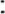 	Ημερομηνία: ΕΠΩΝΥΜΟ: ΟΝΟΜΑ: Α.Μ.: Τηλ.Επικοινωνίας: Email Επικοινωνίας: Παρακαλώ όπως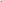 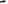 Ο/Η αιτών/ούσα(υπογραφή)Επισυναπτόμενα δικαιολογητικά/έγγραφα:1)2)3)4)ΘΕΜΑ: ………………………………………………………………………………………………………………………………..